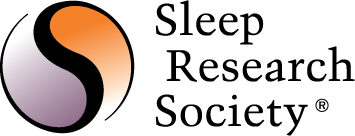 SLEEP 2019 Post-Graduate Course Award Application The Sleep Research Society (SRS) announces funds to be made available for select early career stage researchers at the post-doctoral, instructor, or assistant professor level to attend the post graduate course, Topics in Sleep Data Science, Session ID C12, on Sunday, June 9, 2019 in San Antonio, TX. A certificate and funds will be presented to awardees at the end of the course, being hosted in conjunction with SLEEP 2019, the annual meeting of the APSS. Both researchers and clinicians often lack the information necessary to expand their data collection and analysis into new domains. The goal of this postgraduate course is to provide basic, practical information on the collection and use of several types of data within sleep research and clinical practice. The course will provide attendees with a foundation for expanding their work into new types of sleep data.A list of topics and speakers may be found here.Required documentationSLEEP 2019 Award Application (This page)Personal Statement (Limit one page, one half inch margins and 11 Arial Font)Must include: Background, Research interest; Future goals; How this course promotes your future goalsMentor’s Letter of Recommendation This complete application must be submitted as a single PDF File to coordinator@srsnet.org. Date of Application:      Applicant Name:      Applicant Email Address:      SRS Member Number:      Current Institution:      (Current/All other affiliations w/in past three yrs)Department:      Academic Title:      Name of Mentor :      Institution:      (Current/All other affiliations w/in past three yrs)Department:      Academic Title:      